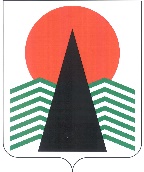 АДМИНИСТРАЦИЯ  НЕФТЕЮГАНСКОГО РАЙОНАпостановлениег.НефтеюганскО внесении изменений в постановление администрации Нефтеюганского района 
от 16.03.2021 № 372-па «О проведении муниципального этапа конкурса
 детских рисунков «Безопасный труд глазами детей» В соответствии с Законом Ханты-Мансийского автономного округа – Югры 
от 27.05.2011 № 57-оз «О наделении органов местного самоуправления муниципальных образований Ханты-Мансийского автономного округа – Югры отдельными государственными полномочиями в сфере трудовых отношений 
и государственного управления охраной труда», приказом Департамента труда 
и занятости населения Ханты-Мансийского автономного округа – Югры 
и Департамента образования и молодежной политики Ханты-Мансийского автономного округа – Югры от 20.08.2019 № 244/1056 «О проведении конкурса детских рисунков «Безопасный труд глазами детей» в Ханты-Мансийском автономном округе – Югре» п о с т а н о в л я ю:Внести в постановление администрации Нефтеюганского района 
от 16.03.2021 № 372-па «О проведении муниципального этапа конкурса детских рисунков «Безопасный труд глазами детей» следующие изменения:Наименование постановления изложить в следующей редакции:«О муниципальном этапе ежегодного конкурса детских рисунков «Безопасный труд глазами детей».Пункты 1 и 3 признать утратившими силу. Приложение № 1 к постановлению изложить в редакции согласно приложению № 1 к настоящему постановлению.Приложение № 2 к постановлению изложить в редакции согласно приложению № 2 к настоящему постановлению.Настоящее постановление подлежит опубликованию в газете «Югорское обозрение» и размещению на официальном сайте органов местного самоуправления Нефтеюганского района.Контроль за выполнением постановления возложить на заместителя главы Нефтеюганского района Михалева В.Г.Главы района						               А.А.БочкоПриложение № 1к постановлению администрации Нефтеюганского районаот 06.04.2022 № 568-па«Приложение № 1к постановлению администрации Нефтеюганского районаот 16.03.2021 № 372-паПОЛОЖЕНИЕо муниципальном этапе ежегодного конкурса детских рисунков «Безопасный труд глазами детей»(далее – Положение)Общие положенияНастоящее Положение определяет цели, порядок и условия проведения муниципального этапа ежегодного конкурса детских рисунков «Безопасный труд глазами детей» (далее – Конкурс).Конкурс проводится ежегодно в сроки, установленные муниципальным правовым актом администрации Нефтеюганского района, и посвящается Всемирному дню охраны труда. Организация Конкурса, информационное обеспечение и контроль 
за проведением Конкурса осуществляется отделом социально-трудовых отношений администрации Нефтеюганского района.Конкурс проводится среди детей, обучающихся в образовательных организациях Нефтеюганского района, в возрасте от 5 до 15 лет включительно 
(далее – участники Конкурса).Участие в Конкурсе носит добровольный характер и осуществляется 
на бесплатной основе. Предоставление рисунков на Конкурс является согласием 
с условиями Конкурса.Принимая участие в Конкурсе, участники соглашаются с тем, что предоставленные ими рисунки не возвращаются и могут быть использованы организатором по своему усмотрению (для формирования буклетов, методических материалов, памяток и т.д.) без дополнительного согласия и без уплаты какого-либо вознаграждения авторам, но с указанием автора и названия рисунка.Цели и задачи КонкурсаКонкурс проводится в целях приобщения подрастающего поколения 
к идеям соблюдения охраны труда на любом рабочем месте независимо от профессии и должности.Основными задачами Конкурса являются:воспитание у детей и подростков уважительного отношения к труду;формирование у детей и подростков осознанного понимания значимости безопасности труда и сохранения здоровья в процессе трудовой деятельности;привлечение внимания общественности к проблемам производственного травматизма и его профилактике, начиная с раннего дошкольного возраста;привлечение внимания и создание условий для определения приоритетов 
в будущем выборе профессий.Порядок проведения и номинации КонкурсаКонкурс проводится в следующих номинациях:«Лучшая конкурсная работа среди детей в возрасте от 5 до 6 лет»;«Лучшая конкурсная работа среди детей в возрасте от 7 до 11 лет»;«Лучшая конкурсная работа среди детей в возрасте от 12 до 15».Отбор и оценка конкурсных работ проводится по каждой возрастной группе.На Конкурс принимаются детские рисунки на тему охраны труда 
по следующим формам:Рисунки: конкурсные работы могут раскрывать вопросы охраны труда 
в определенной сфере деятельности.Плакат: конкурсные работы должны содержать призывы работать безопасно для разных профессий.Памятки: конкурсные работы должны быть посвящены вопросам безопасного поведения дома, в детском саду, в школе, на улице, в лесу, на отдыхе и т.п.Обязательное требование к работам:соответствие представленных работ заявленной тематике;отражение процесса выполнения работ с соблюдением мер безопасности, применением спецодежды и других средств защиты;отражение призыва работать безопасно, обеспечением сохранения жизни 
и здоровья работников (родителей) в процессе трудовой деятельности.От участия в Конкурсе отклоняются работы:заимствованные из сети «Интернет»;копирующие плакаты по тематике «Условия и охрана труда».Детские рисунки, несвоевременно представленные на Конкурс либо оформленные не в соответствии с требованиями к оформлению конкурсных работ, установленными настоящим Положением, к рассмотрению и участию в Конкурсе 
не принимаются.Оформление конкурсных работДетские рисунки могут быть в формате А4, А3.Каждая работа сопровождается этикеткой размером 5х10 см, на которой указывается название работы, фамилия, имя, отчество автора (полностью), наименование образовательной организации, возраст. Требования к детским рисункам:рисунки могут быть выполнены на любом материале (ватман, картон, холст 
и т.д.) и исполнены в любой технике рисования (масло, акварель, тушь, гуашь, мелки, цветные карандаши, смешанная техника и т.д.);на конкурс участник представляет одну работу;работа должна быть выполнена самостоятельно.Критерии оценки конкурсных работ, порядок определения победителейРассмотрение представленных на Конкурс детских рисунков 
и определение победителей и призеров конкурса по номинациям в возрастных группах осуществляет конкурсная комиссия по проведению муниципального этапа ежегодного конкурса детских рисунков «Безопасный труд глазами детей» среди обучающихся образовательных организаций Нефтеюганского района, состав которой утверждается настоящим постановлением администрации Нефтеюганского района.Детские рисунки оцениваются по следующим критериям:соответствие требованиям Конкурса;оригинальность исполнения, мастерство и качество выполненной работы;отражение идеи о необходимости знания детьми и подростками правил охраны труда и безопасности, пропаганда способов безопасного труда и соблюдения норм охраны труда в процессе трудовой деятельности, призывы к соблюдению охраны труда родителями, для работников разных профессий, раскрытие причин несчастных случаев;мастерство и аккуратность, оригинальность замысла.Каждая работа оценивается комиссией по 10-бальной шкале.По результатам Конкурса определяются победители, занявшие I место, 
II место и III место по каждой номинации.Участники, занявшие по итогам Конкурса I, II и III места, награждаются дипломами Главы Нефтеюганского района.Остальные участники Конкурса награждаются дипломами за участие 
в конкурсе. Решение комиссии принимается простым большинством голосов 
и оформляется протоколом. Секретарь комиссии права голоса не имеет. Протокол подписывается всеми членами комиссии.Работы победителей Конкурса, занявшие I, II и III места в каждой номинации, направляются в Департамент труда и занятости населения Ханты-Мансийского автономного округа – Югры (г.Ханты-Мансийск, улица Карта Маркса, дом 12, кабинет 51) на окружной этап конкурса детского рисунка, проводимого 
в соответствии с приказом Департамента труда и занятости населения Ханты-Мансийского автономного округа – Югры и Департамента образования и молодежной политики Ханты-Мансийского автономного округа – Югры от 20.08.2019 № 244/1056 «О проведении конкурса детских рисунков «Безопасный труд глазами детей» в Ханты-Мансийском автономном округе – Югре».Итоги проведения КонкурсаРисунки, представленные на Конкурс, выставляются на выставку работ 
в фойе администрации Нефтеюганского района и приурочиваются к мероприятиям, проводимым ко дню Всемирного дня охраны труда.Протокол подведения итогов Конкурса и рисунки участников Конкурса публикуются на официальном сайте органов местного самоуправления Нефтеюганского района в разделе «Социально-трудовые отношения» http://www.admoil.ru/ohrana-truda/ohrana-truda-seminary. Результаты Конкурса публикуются в газете «Югорское обозрение».Адрес для направления конкурсных работ и контактные 
данные для справокРисунки направляются в отдел социально-трудовых отношений администрации Нефтеюганского района по адресу: г.Нефтеюганск, ул.Нефтяников, зд.8, каб.107. Телефоны для справок: (3463) 238014, 225561. ».Приложение № 2к постановлению администрации Нефтеюганского районаот 06.04.2022 № 568-па«Приложение № 2к постановлению администрации Нефтеюганского районаот 16.03.2021 № 372-паСОСТАВконкурсной комиссии по подведению итогов муниципального этапа ежегодного конкурса детских рисунков «Безопасный труд глазами детей» Председатель комиссии – заместитель главы Нефтеюганского района, курирующий деятельность отдела социально-трудовых отношений администрации Нефтеюганского района, в соответствии с утвержденной схемой соподчиненности.
Секретарь комиссии – специалист-эксперт отдела социально-трудовых отношений администрации Нефтеюганского района.Члены комиссии:начальник отдела по делам несовершеннолетних, защите их прав Нефтеюганского района;начальник отдела обеспечения безопасности образовательных учреждений Департамента образования и молодежной политики Нефтеюганского района.».06.04.2022№ 568-па№ 568-па